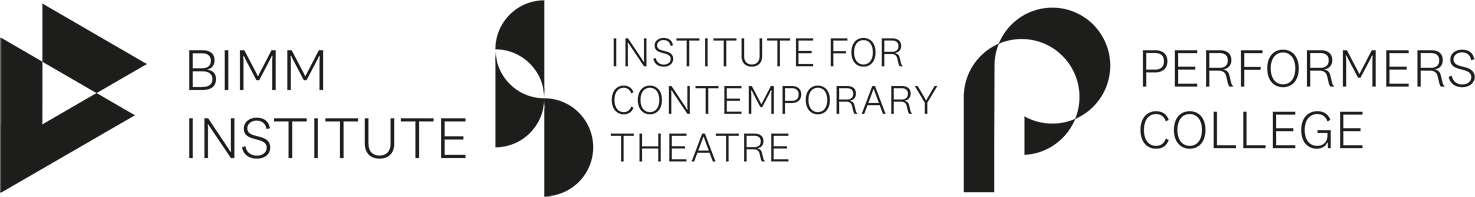 Ethical Approval Form Postgraduate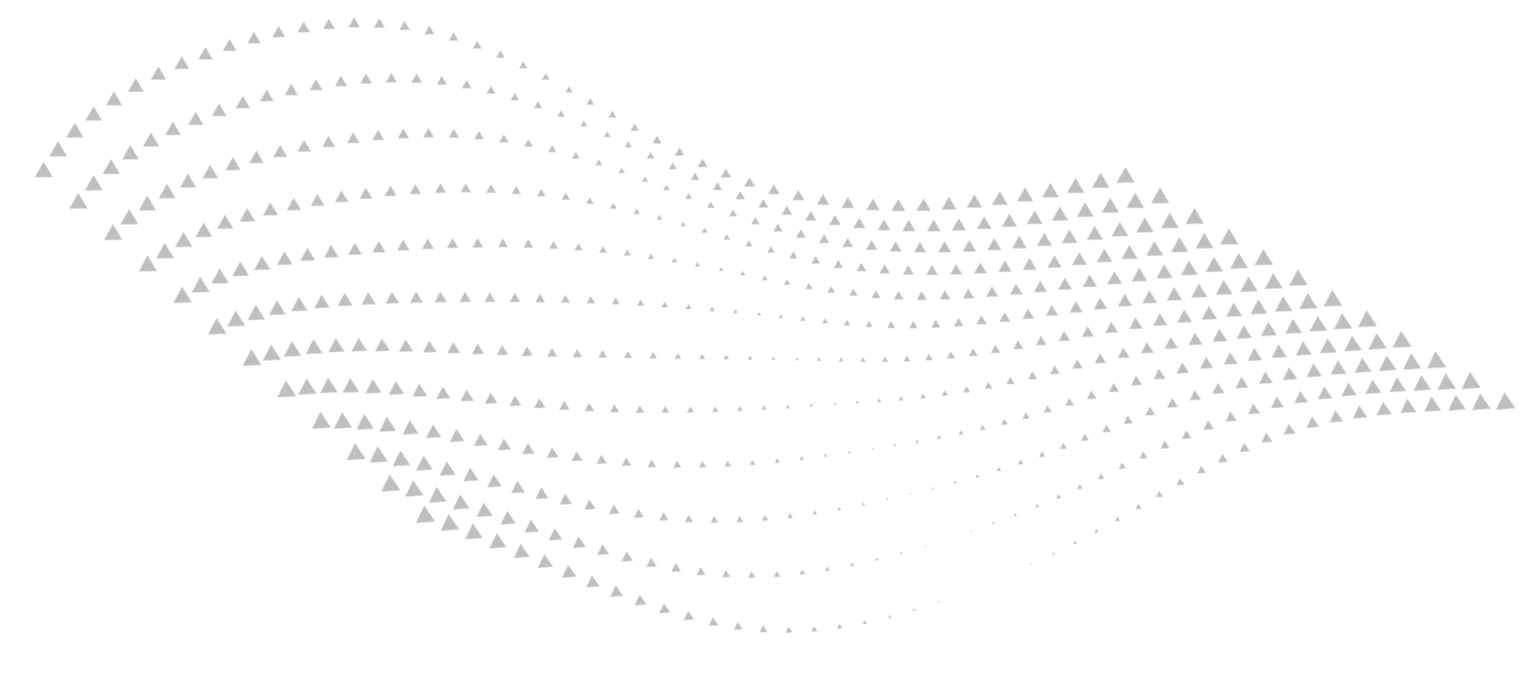 Postgraduate Primary Research Ethical Approval Form  If your research involves human participants, ethical review is required. You will need to submit this form in a timely manner – generating primary data must not commence until ethical approval has been granted. Ethical review is final and academic advice must be adhered to. It is important that you disclose your research plans as fully, clearly and accurately as possible; otherwise your proposal may require revision in order to secure ethical approval.I: Risk AssessmentIf you answered ‘yes’ to any of the above, your project will be considered ‘High Risk’, and it will need to be approved by the BIMM Institute Ethical Approval Committee. However, if you wish to make a case that your proposal could be considered as ‘Low Risk’, please enter your reasons below. II: Ethical Approval Form for ‘Low Risk’ Research Projects 1. Researcher
2. Project
3. Methods 4. Working with participants5. Consent, Anonymity, Confidentiality and Data Protection 6. Participant Information SheetName of Researcher_________________________________________________________________Title of Project______________________________________________________________________7. Participant Consent FormTitle of Project______________________________________________________________________________Thank you for considering taking part in this research. The person organising this research must explain the project to you before you agree to take part. If you agree with the following items, please put your initials in the relevant box. It will be assumed that if you do not initial a box then you DO NOT give consent to that element of the study and so may be ineligible to take part.
Please print your name: _______________________________________ 

Signature: ________________________________     Date: _________________ Please note: This form is a template and is adaptable as appropriate; delete this footer once you have adapted it for each specific occasion that you need it.8. Data Management Plan
9. Dissemination10. Declaration10. ApprovalLast approved:Aug 2021Approved by:RECNext review due:2023Please tick ‘yes’ or ‘no’YesNo1) Will your study involve participants who are vulnerable, unable to give informed consent or in a dependent position? Examples of such participants include (but are not limited to):People under the age of 18People with learning difficultiesPeople in care facilities or in legal custodyOver-researched groups
2) Will participants be required to take part in the study without their consent or knowledge at the time (e.g. covert observation of people in non-public places), and/or will deception be used?3) Could the study induce psychological stress or anxiety, or cause harm, humiliation or negative consequences beyond risks encountered in the everyday life of the participants?
4) Will any drugs or other substances be administered as part of the study and/or will an invasive or potentially harmful procedure of any kind be used?
5) Will your project involve working with any equipment which may be considered hazardous?6) Will financial inducements (other than reasonable expenses) be offered to participants?7) Does the activity involve you using new technology which might be perceived as being privacy intrusive? For example, the use of biometrics or facial recognition. Name:ID number:Email address: College:  Course: Project title: Will the project involve collaboration or funding from outside of BIMM? If so, please give details:Expected start date:Expected end date: Aims and objectives of the project: Please consider what you are hoping to discover through undertaking this project. Max 400 words.Research question(s):  Please list all primary research methods you are planning to make use of: What kind of participants (e.g. BIMM students, lecturers, industry professionals) will be asked to take part?  How many participants are you planning to recruit?   How will you contact your participants?    Do you perceive any potential risks to participants or yourself? If so, please provide further details.Will sensitive topics be discussed? If yes, what are they and how will you make sure that you do not expose your participants to risks beyond what they may encounter in their daily lives? Is a Disclosure and Barring Service (DBS) check necessary for this project?ConsentResearchers must obtain consent from all living participants for their participation in a research project and maintain a record of their consent, whether research is face-to-face or using remote or online methods. There may exceptions to this rule, such as when working with a large external dataset accessed via a ‘gatekeeper’, where individual consent may not be appropriate. If you think this applies to your research, seek guidance from your supervisor.Consent must be:Fully informed, requiring that participants are provided with key information about the project that they can consider before deciding whether to take part.Freely given, meaning that any issues around consent obtained from vulnerable groups must be addressed.Consent statements must be clear, concise and accessible.Anonymity Are your participants going to remain anonymous, or will you want to name them? If the latter, please explain your choice. It may for example be the case that research participants such as industry professionals could be named to demonstrate the presence of a meaningful source of information. Participants should only be identified where they directly consent to doing so, based on accurate information regarding how this will be done in the study.Please tick ‘yes’, ‘no’ or ‘N/A’YesNoN/AWill all participants be provided with an information sheet? (Please see Section 6)Will participants taking part in other forms of research than a questionnaire (e.g. an interview or a focus group) be asked to sign a consent form? (Please see Section 7)Will participants self-completing a questionnaire be informed that completing it implies consent? Will participants be told that they can withdraw at any time, and ask for their data to be destroyed and/or removed from the project until it is no longer practical to do so? Can you confirm that you will not use the data for any purpose other than that for which consent is given? Will all personal information be treated in strict confidence and never disclosed to any third parties?Can you confirm that all research data will be held in accordance with the Data Protection Act 2018 and GDPR guidelines? Please see BIMM Institute’s Data Protection Policy: https://www.bimm.ac.uk/governance-and-quality/policies-procedures-and-key-documents/And: https://www.jisc.ac.uk/guides/data-protection Have you completed a Data Management Plan? (Please see Section 8)If you answered ‘no’ to any of these questions, please explain why below. Make sure that your explanation of planned activity demonstrates adherence with legal and ethical requirements. Broadly speaking, research data falls into two categories:Personally Identifiable Data (Information sheets; consent forms; completed questionnaires, audio tapes, transcripts, etc); Anonymised Data. These two different types of data require different management. As far as possible, all research should be anonymized (names are replaced with codes, and all identifiable information such as locations, organisations and dates removed) or pseudonymized (using an alternative name, and disguising identifiable information such as locations, organisations and dates). Anonymisation is to be preferred, except where to do so would prevent the use of the data by third parties in the future in the event that the data is stored at the end of the project lifecycle. In this case, careful pseudonymization should be used. The term ‘research data’ encompasses data in many different formats. This includes, but is not limited to: Text (PDF, doc, rtf, txt); Images (RAW, JPEG, PNG); Databases (Excel, Access); Multi-media, video and audio (QuickTime; mp3, mp4); Software; 3D and statistical models; Hard copies (logs, field notebooks, diaries, workshop notes, sketches, questionnaires); Correspondence (email, handwritten letters); Inputs and outputs of simulations and models.Please complete the table below with as much detail as possible, listing all the data that you are planning to collect. Please delete the examples provided below and add your own text. Please complete the table below with as much detail as possible, listing all the data that you are planning to collect. Please delete the examples provided below and add your own text. Please complete the table below with as much detail as possible, listing all the data that you are planning to collect. Please delete the examples provided below and add your own text. Please complete the table below with as much detail as possible, listing all the data that you are planning to collect. Please delete the examples provided below and add your own text. Please complete the table below with as much detail as possible, listing all the data that you are planning to collect. Please delete the examples provided below and add your own text. Type of dataFormatWill this data be appropriately anonymised or pseudonymised?(if “no” please provide a brief explanation why not)How will this data be protected against accidental loss, damage, and unauthorised access?Will this data be shared with others during the research project?(If “yes” please explain how you will ensure that you maintain participant confidentiality).Interview transcriptsDigital (Word documents)YesStorage on personal laptop (password protected).Regular backups will be made to the university OneDrive (which is encrypted) and to a password-protected external hard drive.NoInterview recordingsDigital (mp3 recordings on Dictaphone)No (transcripts can be anonymised – original recordings cannot)Recordings will be transferred to a password-protected external hard drive, which will be stored in a locker to which I have the only key.Backups will be made to a second password-protected external hard drive, which will be stored securely in my home (locked filing cabinet). NoParticipant consent formsHard copy (paper forms)NoStorage in a locker to which I have the only key. Where these are sent via email, I will print them off, and destroy the email thread in which they are contained, before storing in locker as above.NoIf you have any plans to retain any of the above data at the end of the project lifecycle, please detail them here:Please detail your plans for the secure destruction of all data which will not be retained at the end of the project lifecycle:Do you intend to share data or research findings outside of BIMM Institute?  If yes, please provide details (e.g. a published academic article, conference paper). Could the project produce findings that may have a negative effect on the reputation of BIMM Institute or its validating partners? If yes, please provide details. The information on this form is accurate to the best of my knowledge and belief, and I take full responsibility for it.I understand that I am responsible for monitoring the research at all times and recording and reporting any unexpected events to the BIMM Institute.If any serious adverse events arise in relation to the research, I understand that I am responsible for immediately stopping the research and alerting the relevant College Principal at BIMM Institute within 24 hours of the occurrence.I am aware of my responsibility to be up to date with and comply with the requirements of the law and relevant guidelines relating to the security and confidentiality of personal data.I understand that research records/data may be subject to inspection for audit purposes if required in future.I understand that I may not commence this research until I have been notified that the project has approval.I understand my responsibilities to work within a set of safety and ethical guidelines as an academic researcher and comply with applicable ethical codes.Signature of Researcher:Date:Name and job title:Signature:Date: 